02.2020. until today	       Epidemiology resident, Public Health Institute of Canton Sarajevo	       09.2019. – until today	       Senior teaching assistant at Department of physiology				       Medical School, Sarajevo School of Science and Technology08. 2017. – 09. 2019.            Teaching assistant at Department for forensic medicine, 
                                                  Faculty of Medicine, University of Sarajevo10.2016. – 07.2017. 	Medical adviser,
Krka Pharma doo in BosniaPERSONAL INFORMATIONPERSONAL INFORMATIONJogunčić Anes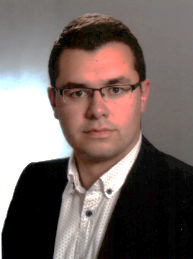 Trg Barcelone 4, 
       71000 Sarajevo (Bosna i Hercegovina) 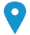  +387 61 364035    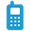  anesjoguncic@outlook.com, 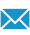 EDUCATION AND WORK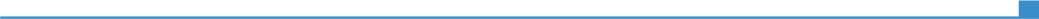 2009. – 2016.Medical doctor2009. – 2016.Degree of medical doctor MD at Faculty of Medicine, University of Sarajevo Degree of medical doctor MD at Faculty of Medicine, University of Sarajevo 2005. – 2009.Dental technician 2005. – 2009.Dental High school, Sarajevo (Bosnia and Herzegovina) Dental High school, Sarajevo (Bosnia and Herzegovina) 1997. – 2005.Elementary school Meša Selimović, Sarajevo 1997. – 2005.Personal skillsLanguageBosanski/Hrvatski/Srpski jezikBosanski/Hrvatski/Srpski jezikBosanski/Hrvatski/Srpski jezikBosanski/Hrvatski/Srpski jezikBosanski/Hrvatski/Srpski jezikOther languagesUnderstandingUnderstandingSpeakingSpeakingWritingOther languagesListeningReadingInteractionProductionEnglishC1C1C1C1C1GermanB1B1B1B1B1SlovenianB1B1B1B1B1Grades: A1 and A2: Beginner - B1 and B2: Social speaker - C1 and C2: Experienced speakerGrades: A1 and A2: Beginner - B1 and B2: Social speaker - C1 and C2: Experienced speakerGrades: A1 and A2: Beginner - B1 and B2: Social speaker - C1 and C2: Experienced speakerGrades: A1 and A2: Beginner - B1 and B2: Social speaker - C1 and C2: Experienced speakerGrades: A1 and A2: Beginner - B1 and B2: Social speaker - C1 and C2: Experienced speakerBusiness skills ▪ Member of the organizing team of the First Euro-Asian Congress of Dermatologists and Plastic Surgeons, 18-21.9.2014.▪ Member and Coordinator of the Organizing Committee of the First International Congress of Medical Students SaMED 2015, February 2015.▪ Member and Coordinator of the Organizing Committee of the Second International Congress of Medical Students SaMED 2016; January 2016▪ Member of the Board of Directors of the Student Association of the Faculty of Medicine, University of Sarajevo (September 2014 - June 2016)▪ Member of the Association of Forensic Medicine of Bosnia and Herzegovina (2017 - present)Digital skillsSelf-evaluation Self-evaluation Self-evaluation Self-evaluation Self-evaluation Digital skillsInformation processingCommunicationContent creationSafetyTroubleshootingExperienced userExperienced userExperienced userExperienced userExperienced userADDITIONAL INFORMATIONCOURSES AND CONGRESSES Active participant with oral presentation at the 27th International Congress of Forensic Medicine Alpe-Adria-Pannonia, Belgrade, 2019Juvenile Osteology Course, University of Durham, October 2018Active participant with oral presentation at the 26th International Congress of Forensic Medicine Alpe-Adria-Pannonia, Pula 2018 TRAIN (Training & Research for Academic Newcomers), University of Sarajevo, June - July 2018.Participant in the International Scientific Symposium "Fetal Medicine from Leonardo da Vinci to date", 3/4/2015.Participant in the School of Pediatrics, May 2015.Participant in the Euromelanoma Skin Cancer Prevention Campaign 2014, 2015 Attended the School of Immunology in Timisoara, Romania, July 2014Gastroenterology School participant 2014, 2015.Publications ​Prohic, A., Muhasilovic, S., Kuskunovic, A., Hadzihasanovic, B., Kuskunovic-Vlahovljak, S., Krupalija-Fazlic, M. and Joguncic, A. (2015). Gorlin Goltz Syndrome – A Case Report from Bosnia and Herzegovina. IJMPCR, 3(4), pp.101-106.Jovovic Sadikovic T., Krupalija-Fazlic M., Prohic A.,Tafi Z., Helppikangas H., Joguncic A.. Baloon cell malignant melanoma-case report.24 th EADV congress; Copenhagen , DenmarkKrupalija-Fazlic M., Jovovic Sadikovic T., Prohic A., Helppikangas H., Joguncic A., Ugly duckling sign parametar in diagnosis of melanoma. 24 th EADV congress; Copenhagen , DenmarkProhić A., Hadžimuratović A., Kuskunović-Vlahovljak S.,Jogunčić A., Risk factors associated with malignancy in paraneoplastic dermatomyositis. Medical journal Vol 21. No 1, pp. 13-16Jogunčić A, Tahto E., Do we need a screening for hypertension in healthy children? 1st SaMED congress, Sarajevo, 2015.Tahto E., Joguncic A., Cytochemical and bacteriological analysis of cerebrospinal fluid in patients with bacterial meningitis and irrationalities in therapy., GSC of biomedical sciences, Belgrade, 2014.Sporišević L, Skelin A, Bajraktarević A., Joguncic A., Krželj V. Is the childrens hypertension sufficiently recognized cardiovascular risk factor? 7th Europaediatrics congress. Florence, 2015.Sporišević L.,  Krželj V.,  Skelin A.,  Joguncic A., Adašević B. Životne  navike – prediktor  prijvremenog kardiovaskularnog rizika  u zdrave  djece;  12. kongres Hrvatskog pedijatrijskog društva; Opatija; 2016Sporišević L.,  Krželj V.,  Skelin A.,  Joguncic A., Adašević B. Značenje probira životnih navika I čimbenika kardiovaskularnog rizika u zdrave djece;  12. kongres Hrvatskog pedijatrijskog društva; Opatija; 2016Jovovic Sadikovic T., Krupalija-Fazlic M., Prohic A., Doss N., Čekić-Čaušević S.,Solakovic N., Joguncic A., Krzalic F.;  Hypocomplementemic urcarial vasculis syndrome; EADV Congress, Vienna, 2016.Ejubović E., Ejubović M., Jogunčić A., Djakovic I.  Analysis and comparison of the pregnancies and perinatal outcome in adolescents and adult women in Zenica-Doboj canton in 2011-2014.  COGI Congress, Amsterdam 2016.Sporišević L., Krželj V., Jogunčić A., Konjo H., Husić F., Skrining dislipidemije u djece - prevencija prijevremenog kardiovaskularnog rizika.  Medical Journal (2016) Vol. 22, No 4, 201 - 205. Sarajevo, 2017.Salihbegović, A., Clark, J., Sarajlić, N., Radović, S., Finlay, F., Jogunčić, A., Spahić, E., & Tuco, V. (2018). Histological observations on adipocere in human remains buried for 21 years at the Tomašica gravesite in Bosnia and Herzegovina. Bosnian Journal Of Basic Medical Sciences, 18(3), 234-239. doi:http://dx.doi.org/10.17305/bjbms.2018.3343Husic, F., Jatic, Z., Joguncic, A., & Sporisevic, L. (2018). Evaluation of the Immunization Program in the Federation of Bosnia and Herzegovina - Possible Modalities for Improvement. Materia Socio Medica, 30(1), 70. doi:10.5455/msm.2018.30.70-75.Nermin Sarajlić, Lovre Kršan Milostić, Vedo Tuco, Rifat Kešetović, Adis Salihbegović, Anes Jogunčić (2018). Analysis of the cause of death established by coroner’s inquest. Folia Med. Fac. Med. Univ. Saraeviensis 2017; 52(2): 47-52Dinarević SM*, Topić B, Jurišić S, Prohić S, Sporišević L, Saric S, Sarić GK, Krželj V, Jogunčić A, Ramić A (2018). The Challenges of Detecting Risk Factors for the Development of Atherosclerosis. J Cardiovasc Dis Diagn 6: 342. doi: 10.4172/2329-9517.1000342Jogunčić, A., Salihbegović, A., Dervišević, E., & Sarajlić, N. (2019). Challenges associated with investigating a mass grave at the Korićani cliffs in central Bosnia. Journal Of Forensic And Legal Medicine, 66, 107-112. doi: 10.1016/j.jflm.2019.04.013Dinarević, S. M., Sporišević, L., Topić, B., Krželj, V., Jurišić, S., Kirsten-Sarić, G., Jogunčić A. ... & Ramić, A. (2019). A new potential risk factor for prematurity and cardiovascular diseases in children. Paediatria Croatica, 63(Suppl 1), 1.Šegalo, S., Maestro, D., Obradović, Z., & Jogunčić, A. (2020). Nasal carriage rate and antimicrobial resistance pattern of Staphylococcus aureus among the food handlers in Canton Sarajevo, Bosnia and Herzegovina. Journal of Health Sciences.Vranic, S. M., Radaslic, V. D., Aljicevic, M., Abduzaimovic, A., Joguncic, A., & Vraneš, J. (2020). Sexual Behaviours and Human Papillomavirus Genotyping among Bosnian Women. Journal of IMAB–Annual Proceeding Scientific Papers, 26(1), 2898-2904.Gradaščević, A., Soldatović, I., Jogunčić, A., Milošević, M., & Sarajlić, N. (2020). Appearance and characteristics of the gunshot wounds caused by different fire weapons-animal model. Srpski arhiv za celokupno lekarstvo, (00), 20-20.